Муниципальное бюджетное дошкольное образовательное учреждение                                «Детский сад  №80»Принято 	                                                                            УТВЕРЖДАЮна Педагогическом совете                                                   Заведующий МБДОУ д/с №80протокол от 28.08.2023 № 4                                             ____________И.В.Долгова                                                                                          Приказ от 29.08.2023г. № 110               Дополнительная общеразвивающая программа                       социально-педагогической направленности                                      «АНГЛИЙСКИЙ ЯЗЫК»	      Возраст воспитанников: 6-7 лет                                    Срок реализации: 8 месяцев                                                                              Автор-составитель:                                                                              Шапаренко Елена Игоревна                                              г.Таганрог	2023г.I КОМПЛЕКС ОСНОВНЫХ ХАРАКТЕРИСТИК ПРОГРАММЫПОЯСНИТЕЛЬНАЯ ЗАПИСКА.Направленность дополнительной общеразвивающей программы.Дополнительная общеразвивающая программа «Английский язык» социально – педагогической направленности. Программа разработана в соответствии с Федеральным законом «Об образовании в Российской Федерации» № 273-ФЗ от 29.12.2012 года, Примерными требованиями к программам дополнительного образования детей и Порядком организации и осуществления образовательной деятельности по дополнительным общеобразовательным программам (Приказ Министерства Просвещения от 09.11. 2018 года № 196).Актуальность программыВ настоящее время в связи с укреплением международных связей повысился интерес к раннему обучению детей иностранным языкам. Изучение иностранного языка в раннем возрасте особенно эффективно, т.к. именно дети дошкольного возраста проявляют большой интерес к людям иной культуры. Эти детские впечатления сохраняются на долгое время и способствуют развитию внутренней мотивации изучения первого, а позже и второго иностранного языка. В целом, раннее обучение неродному языку несет в себе огромный педагогический потенциал как в плане языкового, так и общего развития детей. В процессе обучения иностранному языку на раннем этапе обнаружились собственные проблемы, одной из которых является необходимость разработки программы, которая бы обеспечила реализацию принципа непрерывного систематического языкового образования.В связи с возрастающей учебной нагрузкой в начальной школе, с одной стороны, и заинтересованностью родителей в изучении их детьми английского языка с другой, а также исходя из заботы о здоровье ребенка, появилась необходимость в создании программы обучения английскому языку в раннем возрасте, которая позволит развить и сохранить интерес и мотивацию к изучению иностранных языков. Актуальность данной программы обусловлена также ее практической значимостью. Дети могу применить полученные знания и практический опыт, когда пойдут во 1 класс. К тому моменту у них будет сформировано главное – интерес к дальнейшему изучению английского языка, накоплен определенный объем знаний, что значительно облегчит освоение любой программы обучения английскому языку в начальной школе.Отличительные особенности программы состоят в создании благоприятных условий для максимального раскрытия индивидуального и творческого потенциала детей, выявление и развитие их лингвистических и специальных способностей с целью их дальнейшего самоопределения в образовательно-познавательном пространстве систем дополнительного образования. Данная платная образовательная услуга предполагает формирование элементарных навыков общения на английском языке у детей дошкольного возраста. Предлагаемая программа направлена на поэтапное формирование и развитие элементарных навыков устной речи у детей дошкольного возраста изучающих иностранный (английский) язык в качестве первого иностранного языка в детском саду. Она строится на основе преемственности по отношению к целям и содержанию обучения иностранному языку, заложенными в детском саду с учетом методических принципов. Работа по данной программе осуществляется в доброжелательной атмосфере, на фоне доверительных отношений между педагогом и детьми.Возрастные особенности детей 6-7 лет (подготовительная группа)                Происходит активное развитие диалогической речи. Диалог детей приобретает характер скоординированных предметных и речевых действий. В недрах диалогического общения старших дошкольников зарождается и формируется новая форма речи - монолог. Дошкольник внимательно слушает рассказы родителей, что у них произошло на работе, живо интересуется тем, как они познакомились, при встрече с незнакомыми людьми спрашивают, кто это, есть ли у них дети и т.п. У детей продолжает развиваться речь: ее звуковая сторона, грамматический строй, лексика. Развивается связная речь. В высказываниях детей отражаются как расширяющийся словарь, так и характер обобщений, формирующихся в этом возрасте. Дети начинают активно употреблять обобщающие существительные, синонимы, антонимы, прилагательные и т.д.         Познавательные процессы претерпевают качественные изменения; развивается произвольность действий. Наряду с наглядно-образным мышлением появляются элементы словесно-логического мышления. Продолжают развиваться навыки обобщения и рассуждения, но они еще в значительной степени ограничиваются наглядными признаками ситуации. Продолжает развиваться воображение, однако часто приходится констатировать снижение развития воображения в этом возрасте в сравнении со старшей группой. Это можно объяснить различными влияниями, в том числе средств массовой информации, приводящими к стереотипности детских образов. Внимание становится произвольным, в некоторых видах деятельности время произвольного сосредоточения достигает 30 минут. У детей появляется особы интерес к печатному слову, математическим отношениям. Они с удовольствием узнают буквы, овладевают звуковым анализом слова, счетом и пересчетом отдельных предметов.Объем и сроки освоения программы: 8 месяцев -  32 часа.Форма обучения - очная.Особенности организации образовательного процессапризвана вызывать интерес у детей и положительно воздействовать на их эмоции, развивать их фантазию, любознательность и творчество, формировать способности взаимодействия друг с другом в игровых ситуациях, разработке коллективных проектов, подготовке и проведении инсценировок и т.д.;содержание обучения и, прежде всего, его предметная сторона (о чем говорить, что слушать, делать) учитывает личный опыт ребенка, который он приобретает, общаясь на родном языке, и соотносит с тем опытом, который дети приобретают на занятиях по иностранному языку;открывает ребенку доступ к культуре другого народа, знакомя его с особенностями повседневного быта их сверстников в стране изучаемого языка, детским фольклором, традициями проведения праздников (Рождество, Новый год, День рождения) и играми.Режим занятийЦЕЛЬ И ЗАДАЧИ ПРОГРАММЫЦель программы: развитие у детей интереса к изучению иностранного языка; коммуникативных способностей детей, мотивационно-волевых качеств, социальная адаптация и расширение кругозора средствами английского языка.Задачи:Обучающие: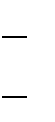 обучение дошкольников английской разговорной речи;подготовка базы для успешного перехода к углубленному изучению английского языка в начальных классах общеобразовательной школы;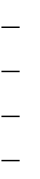 развитие интеллектуальных способностей, внимания и памятисоздание условий для коммуникативно-психологической адаптации детей 6-7 лет к изучению иностранного языка;расширение кругозора детей посредством знакомства с иноязычными праздниками, традициями,иностранными словами, вошедшими в русский язык и др.;использование материалов региональной направленности в иноязычной деятельности детей.Развивающие: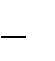 развитие творческой активности, мышц артикуляционного аппарата, слуха, внимания.        Воспитательные:   формирование положительно – эмоционального восприятия окружающего мира, интереса к другим странам, их культуре, обычаям традициям и нравам.   привить любовь к языкам.В 6-7 лет необходимо заложить основы для всестороннего развития коммуникативной компетенции, которая формируется во всех видах речевой деятельности - слушании (аудировании), говорении. Основными целями изучения английского языка в таком возрасте являются следующие коммуникативные умения и навыки:развитие намеренного запоминания, а именно: воспроизведение слов и простейших речевых моделей, типа I am..., I have..., I can, односложные ответы на вопросы: Yes, No; развитие умения у детей понимать речь педагога, диктора или же сверстников в нормальном темпе;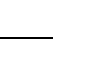 выработка определенного автоматизма речевых навыков, что достигается при помощи  повторяемости лексико-грамматических единиц.СОДЕРЖАНИЕ ПРОГРАММЫВ ходе обучения используется принцип «нарастания» - прогрессивное увеличение объема нового материала при постоянном повторении пройденного. Таким образом, сохраняется лексика, повторяясь в сочетании с новой, но уже в других комбинациях и смысловом контексте. За счет многократной повторяемости в том числе и на разных возрастных уровнях (тематика 1-го, 2-го и 3-го годов обучения перекликается) происходит процесс «наложения». Материал одного занятия постепенно и естественно усваивается на протяжении нескольких занятий, повторяется и обогащается на каждом следующем году обучения.                      Учебный план                                                       6-7 лет       Содержание учебного плана                                         Тема 1. Приветствие. Знакомство.Знакомство с приветственными словами: Hello, Hi, good morning, good bye, игра «Knock - knock». Дети выходят за дверь, первый стучится в дверь - воспитатель открывает, при этом ребëнок здоровается «Good morning, Наталья Николаевна», следующий ребëнок при входе здоровается с тем, кто вошëл до него «Hello, Дима»  и т.д.Приветствие воспитателя в маске лисички. Не смотря ни на одного из детей, педагог здоровается с любым из них, ребенок, услышав, что с ним поздоровались – здоровается в ответ. Игра «Угадай кто?». Один из детей становится спиной к остальным. Дети по очереди здороваются с ведущим«Hello, Рома», ведущий должен угадать, кто с ним поздоровался, и дать ответ«Hi, Саша». Ведущий сменяется, если не угадает голос поздоровавшегося. Знакомство.                                               Тема 2. Учусь считатьЗнакомство с числительными с помощью компьютерной презентации, комментируя It is one. It is two… Обучение счëту с помощью счëтных палочек.Сколько комy лет? (теория и практика). Введение структуры «I am 6-7».Занимательное лото (практика).Игра «Лото». Ведущий достаëт из мешочка бочонок с изображением цифры, дети хором считают до той цифры, которую достал ведущий.Волшебный счëт (практика).Знакомство с множественным числом существительных с помощью настольно-плоскостного театра.                                 Тема 3. Разноцветные краски              	Разноцветные краски (теория).Знакомство с цветами с помощью озвученной компьютерной презентации, учитель комментирует «It is red», дети повторяют за преподавателем.              В гостяx y красок (практика).Игра	«Раскрась».	Педагог	раздаëт	ребятам	листочки	с	изображением животных. Дети должны раскрасить их так, как скажет педагог. Например,«A pig is pink» дети раскрашивают поросëнка в розовый цвет.            Что, какого цвета? (практика)Введение вопроса «What color is it?». С помощью игрушек ребята отвечают на вопрос: «Что, какого цвета?».                                                     Тема 4. Мои игрушки.Знакомство с новой лексикой с помощью компьютерной презентации. Педагог называет игрушки с экрана, дети повторяют, затем предлагает выбрать каждому ребëнку игрушку, из лежащих на столе, и назвать ее.Введение структуры «My favorite toy is…? ». Дети рассказывают о своей любимой игрушке «My favorite toy is a car. It is yellow». Игра «Магазин игрушек» (Дети разыгрывают диалоги по образцу, предложенному педагогом).	                                             Тема 5. Моя любимая еда.              Дети знакомятся с лексикой по теме продукты (bread, butter, milk, sugar, honey, meat, fish, porridge, sweets и т.п.             Мы идëм на пикник (практика).Игра «На пикнике». Все отправляются на пикник. Фразы “Give me, please…” “Help yourself…”, “Thank you”.             Расскажи о себе (практика).Дети рассказывают свои предпочтения, используя фразы: I like... I don’t like...”	                                       Тема 6. Времена года и погода.             Виды погоды. Виды осадков. Просмотр видеоупражнений по теме.                             Виды погоды. Виды осадков. Просмотр видеоупражнений по теме.              Введение   структуры «I can…» ,              (to run, to sing, to play football, to swim, to jump, to ski, to walk и т.д.).	                                                       Тема 7. Моя семья.            Знакомство с новой лексикой (mother, father, sister, brother, grandmother, grandfather).Игра «Расскажи о себе». Ребята перечисляют членов своей семьи  «I have   got...».В гостяx y Кролика. Педагог в роли кролика рассказывает о своей выдуманной семье и предлагает детям выбрать маски животных и тоже рассказать об их выдуманной семье.Мой фотоальбом. Совместное рассматривание фотоальбомов принесëнных детьми. Ребята комментируют свои фотографии «He is my brother, She is my mother».Тема 8. Буквы и их песенки.Изучаем  название букв с использованием разрезных азбук, кубиков, магнитной азбуки. Учим буквы вместе со стишками. Усваиваем понятие«буква – звук», определяем, как чаще всего в словах звучит та или иная буква.                                         Тема 9. Одежда.В этом блоке занятий дети будут учиться:- узнавать в речи и называть по-английски предметы одежды; - исполнять песенку и стихотворение про одежду на английском языке; - считать «в обратном направлении» от четырёх до одного; -узнавать в речи слова, употребляемы для описания погоды.Тема 10. Руки, ноги и хвосты.В этом блоке занятий дети будут:- знакомиться с новой лексикой с помощью озвученной компьютерной презентации «Части тела»,-повторять, затем называть части тела совместно с педагогом показывая на кукле;-Знакомиться с новой лексикой «Части лица» с помощью озвученной компьютерной презентации. (Педагог  комментирует, дети повторяют, затем называют части лица совместно с педагогом, показывая на себе).
Тема 11. Я умею все на свете.В этом блоке дети знакомятся с глаголами движения: to jump, to run, to clap, to play и т.п. А также что дети умеют делать (can) и что любят делать (like). -Ребята изучают новую лексику, связанную с различными видами спорта и спортивных игр (рlay, football, basketball, hockey, badminton, chess, table tennis, tennis). -Диалог с ребятами на тему «Что они умеют делать?»Тема 12. Моя неделя.В этом блоке:-Дети знакомятся с днями недели. Работа с презентацией.-Каждый рассказывает свой распорядок дня. Дети изображают всё это картинками.-Работа с лексикой по картинкам.Тема 13. Транспорт.В этом блоке занятий дети будут учиться:-называть транспорт, классифицировать его по картинкам;-знакомится с особенностями транспорта в англоязычных странах;-аудирование по данной теме;-разучивание песенка: «My car»ПЛАНИРУЕМЫЕ РЕЗУЛЬТАТЫ6-7 летК концу года дети должны знать:о своем теле, его частяхо семьесчет от 1 – 10фрукты и овощипродукты питанияигрушкизнать наизусть короткие рифмовки, песни, стихиК концу года дети должны уметь:выполнять по просьбе педагога простые действия,уметь здороваться, прощаться,понимать на слух обращения педагога на иностранном языке, построенные на знакомом языковом материале,отвечать на вопросы педагога,ассоциировать слова и словосочетания с соответствующими картинками и описаниямисоставлять короткие предложенияII КОМПЛЕКС ОРГАНИЗАЦИОННО-ПЕДАГОГИЧЕСКИХ УСЛОВИЙКАЛЕНДАРНЫЙ УЧЕБНЫЙ ГРАФИКПерспективное планирование предусматривает 4 занятия в месяц. Однако их количество и последовательность могут варьироваться с учетом государственных праздников, карантинов, а так же степени сложности темы.УСЛОВИЯ РЕАЛИЗАЦИИ ПРОГРАММЫМатериально-техническое обеспечениеТехнические средства обучения: ноутбук, проектор, экран.Перечень оборудования, инструментов и материалов: демонстрационный и раздаточный материал, магнитная доска, дидактические игры, игрушки, карточки с буквами, цифрами, плакат с английским алфавитом, атрибуты для имитационных игр, картинки по лексическим темам.Информационное обеспечение: аудиозаписи, фонозаписи, учебные фильмы, презентации по лексическим темам.Кадровое обеспечение:                -Шапаренко Елена Игоревна                -педагог первой квалификационной категории               - имеет высшее образование               - прошла курсы по изучению английского языка  (Европейская школа корреспонденции)              - в настоящее время проходит переподготовку в институте РОПК по специальности «Учитель английского языка в общеобразовательном учреждении» ФОРМЫ ОПРЕДЕЛЕНИЯ РЕЗУЛЬТАТИВНОСТИ ОСВОЕНИЯ ПРОГРАММЫФормы отслеживания и фиксации образовательных результатов - оценка индивидуального развития ребенка, в рамках педагогической диагностики (связанна с оценкой эффективности педагогических действий и лежащей в основе их дальнейшего планирования), видеозапись, табель посещаемости.Формы демонстрации образовательных результатов – видеозаписи и фото занятий.ОЦЕНОЧНЫЕ МАТЕРИАЛЫОценка индивидуального развития ребенкафронтальные и индивидуальные вопросы;занятия повторения;проведение праздников;проведение интеллектуальных и дидактических игр;проведение открытых занятий для родителей;проведения конкурсов чтецов.МЕТОДИЧЕСКИЕ МАТЕРИАЛЫМетоды и приемы обучения:Работа над произношением (сказки, скороговорки, рифмовки).Работа с игрушкой (диалог с игрушкой, описание игрушки).Работа с картинкой (описание картинки, подвижные игры, спокойные игры, творческие игры)Разучивание и декламация стихов (конкурс стихов, разучивание песен).Приемы:- игровой (повышения мотивации к обучению);-коммуникативный (речевая направленность, новизна, ситуативность, активация речемыслительной деятельности учащихся в процессе овладения языком как средством общения, с использованием личностно-ориентированных технологий.С целью повышения интереса к английскому языку часто вводятся занимательные элементы в занятия. Игровая методика – основа обучения на начальном этапе. Чем ближе к жизни игровая ситуация, тем легче и быстрее дети запоминают языковой материал. На начальном этапе изучения языковой материал включает общеупотребительную лексику, доступную и знакомую детям. Малыши этого возраста быстрее усваивают слова, обозначающие конкретные предметы, которые можно увидеть и потрогать руками.Игры, используемые при проведении занятий:подвижные (зарядка, подражание повадкам животных, и др.); стихи и песни, сопровождаемые движениями, настольные (домино, лото и др.), дидактические игры и пр.Двигательная активность учеников на занятии английского языка способствует лучшему овладению языковым материалом, снятию усталости и повышению мотивации к обучению. Активное поведение учащихся на занятии обеспечивается за счет использования рифмовок, стихотворений, песен на основе движений и проведения физкультминуток: на занятие проводятся 1-2 физкультминутки по 2-3 минуты.Практикуется использование смешанных русско-английских стихов, позволяющих младшим дошкольникам в легкой и доступной форме запоминать иностранные слова и грамматические конструкции (как один из продуктивных способов изучения лексических единиц).Формы организации образовательного процесса: фронтальная, групповая, индивидуальная, парная.Формы организации занятия: направлены не на усвоение как можно большего количества лексических единиц, а на воспитание интереса к предмету, развитие коммуникативных навыков ребенка, умение выразить себя. При этом гармонично используются основные виды детской деятельности: игровая, речевая, музыкальная и изобразительная.Обязательным условием эффективного проведения подобных форм – положительный эмоциональный фон. Ребенок учится работать самостоятельно, использовать разные источники информации и новые технологии. На занятиях используются методы эмоциональной раскачки, упражнения на рефлексию, визуализацию и релаксацию.Одним из важных средств создания благоприятного микроклимата является похвала ребенка. Она может быть вербальной: «Well done!», «How clever you are!», «Good boy/girl!» и невербальной: улыбка, жесты, мимика, аплодисменты и т.д.Педагогические технологии:Технология сотрудничества реализует принцип демократизации дошкольного образования, равенство в отношениях педагога с ребенком, партнерство в системе взаимоотношений «Взрослый - ребенок».Здоровьесберегающие технологии: обеспечения социально-психологического благополучия ребенка (обеспечивающие психическое и социальное здоровье ребенка и направленные на обеспечение эмоциональной комфортности и позитивного психологического самочувствия ребенка в процессе общения со сверстниками и взрослыми в детском саду.Информационно-коммуникационные технологии: применение ИКТ значительно обогащает обучение английскому языку, стимулирует индивидуальную деятельность и развитие познавательных процессов детей, расширяется кругозор ребенка.Игровая технология: строится как целостное образование, охватывающее определенную часть занятия и объединенное общим содержанием, сюжетом, персонажем.Дидактические материалы: куклы, мягкие игрушки, мяч, волшебный мешочек (фрукты, овощи, животные), лото, домино, картотека дидактических игр по английскому языку.СПИСОК ЛИТЕРАТУРЫ1.Шишкова И.А., Вербовская М.Е. Английский язык для малышей/под ред. Н.А. Бонк; 2.Аудиоприложение к учебнику «Английский для малышей». Шишкова И.А, Вербовская М.Е.2006 - (Mp3)№Наименование разделовСтраницаI.КОМПЛЕКС ОСНОВНЫХ ХАРАКТЕРИСТИК ПРОГРАММЫКОМПЛЕКС ОСНОВНЫХ ХАРАКТЕРИСТИК ПРОГРАММЫ1.1Пояснительная запискаПояснительная запискаНаправленность	дополнительной	общеразвивающей программыАктуальность программыОтличительные особенности программыВозрастные особенности  детей  6-7 лет  Объем и сроки освоения программыФормы обученияОсобенности организации образовательного процессаРежим занятий 3Направленность	дополнительной	общеразвивающей программыАктуальность программыОтличительные особенности программыВозрастные особенности  детей  6-7 лет  Объем и сроки освоения программыФормы обученияОсобенности организации образовательного процессаРежим занятий 3Направленность	дополнительной	общеразвивающей программыАктуальность программыОтличительные особенности программыВозрастные особенности  детей  6-7 лет  Объем и сроки освоения программыФормы обученияОсобенности организации образовательного процессаРежим занятий 3Направленность	дополнительной	общеразвивающей программыАктуальность программыОтличительные особенности программыВозрастные особенности  детей  6-7 лет  Объем и сроки освоения программыФормы обученияОсобенности организации образовательного процессаРежим занятий  4Направленность	дополнительной	общеразвивающей программыАктуальность программыОтличительные особенности программыВозрастные особенности  детей  6-7 лет  Объем и сроки освоения программыФормы обученияОсобенности организации образовательного процессаРежим занятий 4Направленность	дополнительной	общеразвивающей программыАктуальность программыОтличительные особенности программыВозрастные особенности  детей  6-7 лет  Объем и сроки освоения программыФормы обученияОсобенности организации образовательного процессаРежим занятий 4-5Направленность	дополнительной	общеразвивающей программыАктуальность программыОтличительные особенности программыВозрастные особенности  детей  6-7 лет  Объем и сроки освоения программыФормы обученияОсобенности организации образовательного процессаРежим занятий 5Направленность	дополнительной	общеразвивающей программыАктуальность программыОтличительные особенности программыВозрастные особенности  детей  6-7 лет  Объем и сроки освоения программыФормы обученияОсобенности организации образовательного процессаРежим занятий1.2Цель и задачи программы   51.3Содержание программыСодержание программы1.3.1. Учебный план71.3.2. Содержание учебного плана8-111.4Планируемые результаты122.КОМПЛЕКС ОРГАНИЗАЦИОННО-ПЕДАГОГИЧЕСКИХ УСЛОВИЙКОМПЛЕКС ОРГАНИЗАЦИОННО-ПЕДАГОГИЧЕСКИХ УСЛОВИЙ2.1Календарный учебный график.132.2Условия реализации программы.Условия реализации программы.2.2.1. Материально-техническое обеспечение132.2.2. Информационное обеспечение2.2.3. Кадровое обеспечение132.3Формы определения результативности освоения программы.132.4Оценочные материалы.142.5Методические материалы.Методические материалы.2.5.1. Методы и приемы обучения   142.5.2. Формы организации образовательного процесса142.5.3. Формы организации занятия142.5.4. Педагогические технологии15 2.5.5. Дидактические материалы      15-162.6Список литературы.    16Количество в неделю1Количество в год32Продолжительность платной образовательной услуги30 мин (1 час)Объем недельной образовательной нагрузки платной образовательной услуги30 мин (1 час)Объем годовой образовательной нагрузки платной образовательной услуги32 часа№пНазвание разделаКоличествочасов(практическихзанятий)1Приветствие. Знакомство.22Учусь считать.23Разноцветные краски.24Мои игрушки.25Моя любимая еда.26Части тела.27Моя семья.28Буквы и их песенки.29Одежда.210Руки, ноги и хвосты.211Я умею все на свете.212Моя неделя.213Транспорт.214Обобщающие занятия по  пройденным темам 1-7315Обобщающие занятия по  пройденным темам 7-133Начало реализации платной образовательной услуги02.10.2023Окончание реализации платной образовательной услуги31.05.2024Продолжительность реализации платной образовательной услуги32 неделиПродолжительность платной образовательной услуги30 минОбъем недельной образовательной нагрузки платной образовательной услуги30 мин6-7 лет6-7 летИгра “Go! Go! Go!”Go! Go! Go! (шагаем)Quick and slow (быстро шагаем, медленно) Quick and slowTip-toe, tip-toe (на цыпочках)Stop! (не двигаясь, стоим на месте).Игра “Bug” по теме«Игрушки. Toys».На столе из игрушек учитель выкладывает круг. В центре лежит иг- рушка божья коровка. Учитель раскручивает его. Он останавливается, на кого указывает, то животное называется на английском языке.Игра “The Cube”Дети бросают кубик, на котором изображены животные, цифры, цвета и т.д. называют, то что выпало.-this is a cow/blue/etc.Игра “Show me, please”Дети показывают игрушку, которую учитель называет на английском, повторяют ее название на английском.-show me, please a monkey/cat/frog/etc.Игра “Cat and mouse”I am a mouse, (мыши гладят кота) You are a cat,One, two, threeCatch me! (кот ловит убегающих мышей).Дети передают друг другу игрушки, называя их на английском языке.Игра «Передай иг- рушку»Пальчиковая игра “My family” по теме«Моя семья. My Family»Мама – mother (загибает пальчики) Папа FatherСестренка Sister Братик BrotherЭто –Family- семья, мама, папа, брат, сестра и я!Цифровые образовательные ресурсыЦифровые образовательные ресурсыhttp://www.school-collection.edu.ruЕдиная коллекция цифровых образовательных ре сурсов.	Методические	материалы,	тематическиеколлекции	«Английский	язык	онлайн».	Уроки грамматики и тексты.http://www.edu.ru«Российское образование» федеральный портал. Ка- талог образовательных Интернет-ресурсов. Учебно- методическая библиотека. Нормативные документыи стандарты. Интернет-порталы: содержание и тех-